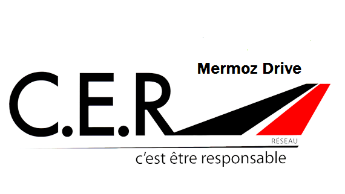 Documents à fournir à l’inscriptionPOUR TOUS LES CANDIDATS :Photos d’identités aux normes réglementaires (e-photo agréer ANTS) 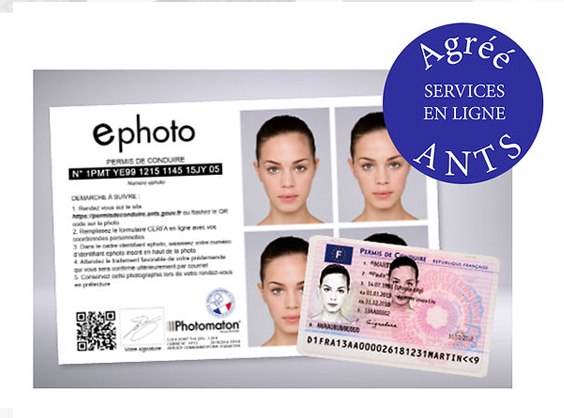 Pièce d’identité (CNI, passeport, carte de séjour)Justificatif de domicile datant de moins de 3 mois (Quittance de loyer, EDF …)En cas d’hébergement chez un parent ou un tiers : Une attestation d’hébergementPièce d’identité de l’hébergeant3 enveloppes A5 3 timbres au tarif en vigueurPour les élèves français âgés de 17 à 25 ans Attestation de Journée défense et citoyenneté ou à l'attestation provisoire en instance de convocation à la JDC ou attestation provisoire de situation vis-à-vis du service nationalASSR 2